     Руководствуяст статьей 69.1 Федерального закона 218-ФЗ от 13.07.2015 «О государственной регистрации недвижимости», администрация муниципального образования Гавриловский сельсовет Саракташского района Оренбургской области, информирует потенциальных собственников о том, что прекратившие  существование ранее учтенные объекты недвижимости:  - жилое здание с кадастровым номером 56:26:0504001:29, расположенное по адресу: Оренбургская область, Саракташский район, д. Родники, ул. Просторная, д. 4;- летняя кухня с кадастровым номером 56:26:0504001:35, расположенная по адресу: Оренбургская область, Саракташский район, д. Родники, ул. Просторная, д. 4;- гараж с кадастровым номером 56:26:0504001:36, расположенный по адресу: Оренбургская область, Саракташский район, д. Родники, ул. Просторная, д. 4.- Баня с кадастровым номером 56:26:0501001:768, расположенная по адресу: Оренбургская область, Саракташский район, с.Гавриловка, ул.Правды, д.74 Будут сняты с кадастрового учета после 3 декабря 2023 года.(не ранее чем через 30 дней после официального опубликования на официальных сайтах администрации муниципального образования Гавриловский сельсовет Саракташского района и администрации муниципального образования Саракташский район.Глава Гавриловского сельсовета:                                          Е.И. Варламова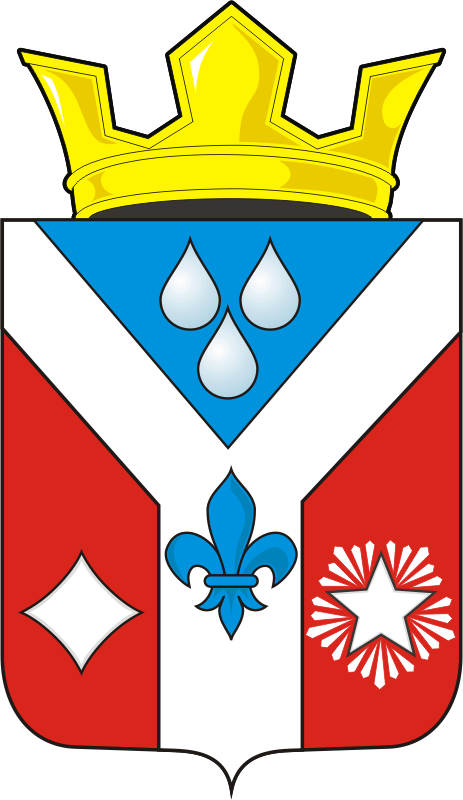 Администрациямуниципального образованияГАВРИЛОВСКИЙСЕЛЬСОВЕТСаракташского районаОренбургской области462119с. Гавриловкаул.Правды, 8тел. (35333) 24-0-34, 24-4-8803.11.2023 № 256